AVTAL UTBYGGNAD AV BEFINTLIG BALKONG PÅ NEDRE BOTTENMellan Brf Kvannen och innehavare av lgh nr…… Körvelgatan ……… angående utbyggnad av befintlig balkong.För avtalet gäller följande villkor:Styrelsen ska godkänna ansökan.Altan ska byggas enligt befintlig ritning och regler, se nedan.Utbyggnad ska vara fackmannamässigt utförd och målad i samma färg som befintliga balkongen eller vit. Hänsyn ska tas till pkt 5.Utseendemässigt ska utbyggnad anpassas till eventuellt befintliga utbyggda balkonger. Vid tveksamhet fråga styrelsen.Sker utbyggnad på entrésidan skall avstånd till entrén vara minst 0,5 meter.Utbyggnad får vara max 1 m djupare än ordinarie balkong och maxlängd är till köks/rumslägenhetsavskiljande vägg mot grannlägenhet/förråd eller fastighetsgavel.Om intilliggande balkong är utbyggd skall, om innehavaren av grannlägenheterna så tillåter, balkongerna byggas ihop så att ingen skötselyta av gräs eller dylikt finns mellan byggnationerna. OBSERVERA! Detta gäller ej när trapphus och lägenhetsförråd ligger mellan lägenheterna.Eventuella skador som kan uppstå på fastigheten på grund av tillbyggnaden ska åtgärdas och bekostas av bostadsrättsinnehavaren.Innan byggandet påbörjas ska innehavaren av intilliggande lägenheter informeras och deras skriftliga godkännande inhämtas och bifogas ansökan.För eventuella framtida olägenheter (eller besvär/skador) på grund av utbyggnaden fråntar sig Brf Kvannen allt ansvar.Samtliga kostnader för att genomföra utbygganden åligger bostadsrättsinnehavaren.Framtida underhåll av den utbyggda altanen såsom reparationer, ommålning, samt av medlem anlagd rabatt i anslutning till altan etc är bostadsrättsinnehavarens ansvar. Vid bristande underhåll av den utbyggda balkongen har föreningen rätt att ålägga bostadsrättsinnehavaren att åtgärda detta och om detta ej sker kan förening åtgärda påpekande på medlems bekostnad.Bostadsrättsinnehavaren och Brf Kvannen erhåller var sitt undertecknat ex av detta avtalUppsala den				Uppsala den_________________________		________________________Bostadsrättsinnehavaren namn		Behörig firmatecknare 1 Brf Kvannen_________________________		________________________Namnförtydligande			Behörig firmatecknare 2 Brf Kvannen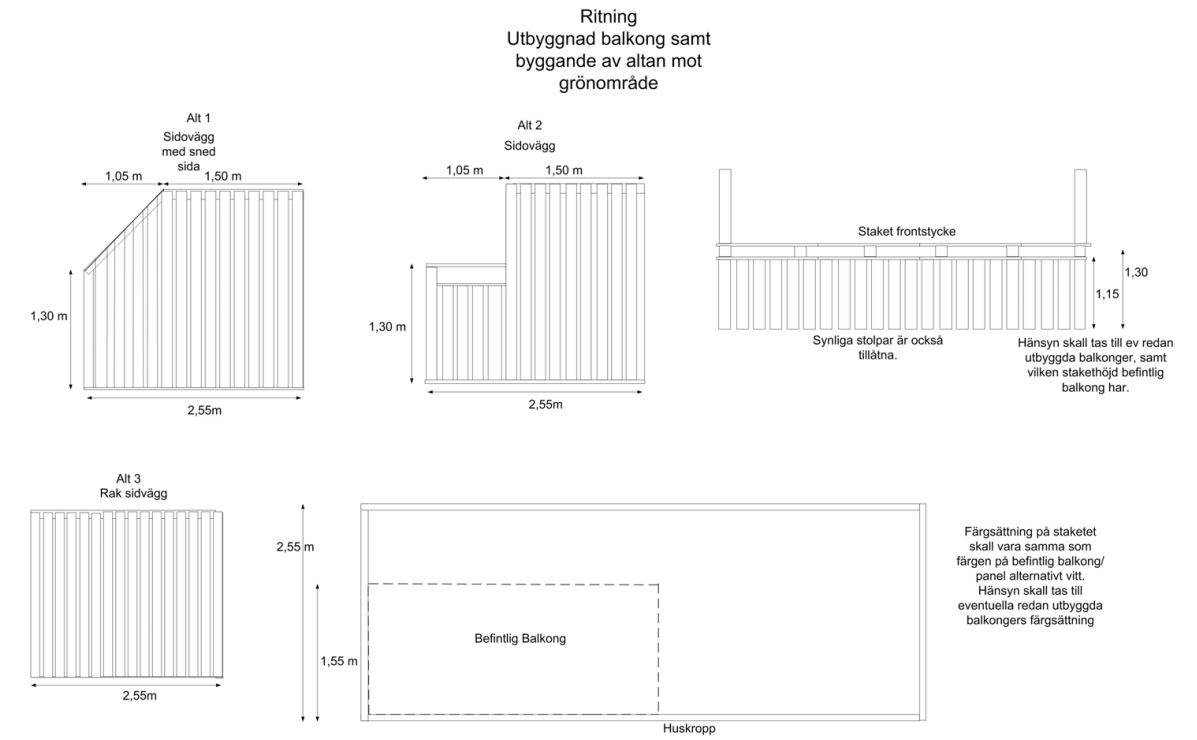 